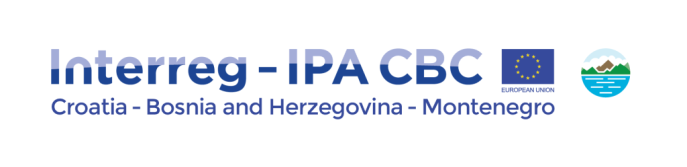 Najava aktivnosti informisanja i jačanja kapaciteta potencijalnih korisnikaMinistarstvo evropskih poslova, u saradnji s Filijalom Zajedničkog sekretarijata u Podgorici Vas poziva da učestvujete na Informativnim sastancima u okviru INTERREG-IPA programa prekogranične saradnje za Hrvatsku, Bosnu i Hercegovinu i Crnu Goru 2014-2020. Na sastancima će prisutni biti u prilici da se informišu o aktivnostima koje se odnose na jačanje kapaciteta potencijalnih korisnika za pripremu predloga projekata.U cilju što veće informisanosti o mogućnostima finansiranja projekata, prioritetima, pravilima sprovođenja i svim drugim relevantnim pitanjima u okviru Programa biće organizovane sljedeće aktivnosti:  AktivnostMjesto i vrijemeOpisINFORMATIVNI SASTANCI*Molimo da potvrdite svoje učešće na INFO SASTANCIMA na sljedeću adresu: durisic@interreg-hr-ba-me2014-2020.euHerceg Novi (mala sala Skupštine Opštine Herceg Novi, Trg Maršala Tita 2)05. III 2018.Informativni sastanci su prilika za sve potencijalne korisnike da se detaljno informišu o mogućnostima finansiranja projekata u okviru INTERREG-IPA programa prekogranične saradnje za Hrvatsku, Bosnu i Hercegovinu i Crnu Goru 2014-2020.Partneri na projektima ugovorenim u Prvom pozivu su pozvani da u svojim opštinama na info sastancima prezentuju ukratko svoje projekte kao primjere dobre prakse i iskustva u pripremi i sprovođenju projekata. To su: Herceg Novi - Opština Herceg Novi, Agencija za izgradnju i razvoj Herceg Novog;Podgorica – Privredna komora, JU Zavod za geološka istraživanja, Ministarstvo zdravlja, Asocijacija poslovnih žena Crne Gore, TO Podgorica, Unija poslodavaca Crne Gore;Bar – Caritas Barske nadbiskupije, Opšta bolnica „Blažo Orlandić“;Tivat – Opština Tivat, Eko Centar Delfin;Kotor – Opština Kotor (vodeći partner);Nikšić – Inovaciono preduzetnički centar Tehnopolis.INFORMATIVNI SASTANCI*Molimo da potvrdite svoje učešće na INFO SASTANCIMA na sljedeću adresu: durisic@interreg-hr-ba-me2014-2020.euCetinje (sala Prijestonice Cetinje, Bajova 2)06. III 2018.Informativni sastanci su prilika za sve potencijalne korisnike da se detaljno informišu o mogućnostima finansiranja projekata u okviru INTERREG-IPA programa prekogranične saradnje za Hrvatsku, Bosnu i Hercegovinu i Crnu Goru 2014-2020.Partneri na projektima ugovorenim u Prvom pozivu su pozvani da u svojim opštinama na info sastancima prezentuju ukratko svoje projekte kao primjere dobre prakse i iskustva u pripremi i sprovođenju projekata. To su: Herceg Novi - Opština Herceg Novi, Agencija za izgradnju i razvoj Herceg Novog;Podgorica – Privredna komora, JU Zavod za geološka istraživanja, Ministarstvo zdravlja, Asocijacija poslovnih žena Crne Gore, TO Podgorica, Unija poslodavaca Crne Gore;Bar – Caritas Barske nadbiskupije, Opšta bolnica „Blažo Orlandić“;Tivat – Opština Tivat, Eko Centar Delfin;Kotor – Opština Kotor (vodeći partner);Nikšić – Inovaciono preduzetnički centar Tehnopolis.INFORMATIVNI SASTANCI*Molimo da potvrdite svoje učešće na INFO SASTANCIMA na sljedeću adresu: durisic@interreg-hr-ba-me2014-2020.euPodgorica (sala KIC "Budo Tomović" Ul. Vaka Đurovića 12) 07. III 2018.Informativni sastanci su prilika za sve potencijalne korisnike da se detaljno informišu o mogućnostima finansiranja projekata u okviru INTERREG-IPA programa prekogranične saradnje za Hrvatsku, Bosnu i Hercegovinu i Crnu Goru 2014-2020.Partneri na projektima ugovorenim u Prvom pozivu su pozvani da u svojim opštinama na info sastancima prezentuju ukratko svoje projekte kao primjere dobre prakse i iskustva u pripremi i sprovođenju projekata. To su: Herceg Novi - Opština Herceg Novi, Agencija za izgradnju i razvoj Herceg Novog;Podgorica – Privredna komora, JU Zavod za geološka istraživanja, Ministarstvo zdravlja, Asocijacija poslovnih žena Crne Gore, TO Podgorica, Unija poslodavaca Crne Gore;Bar – Caritas Barske nadbiskupije, Opšta bolnica „Blažo Orlandić“;Tivat – Opština Tivat, Eko Centar Delfin;Kotor – Opština Kotor (vodeći partner);Nikšić – Inovaciono preduzetnički centar Tehnopolis.INFORMATIVNI SASTANCI*Molimo da potvrdite svoje učešće na INFO SASTANCIMA na sljedeću adresu: durisic@interreg-hr-ba-me2014-2020.euUlcinj (velika sala SO Ulcinj, Blv. Gjerg Kastrioti Skenderbeu bb.)08. III 2018.Informativni sastanci su prilika za sve potencijalne korisnike da se detaljno informišu o mogućnostima finansiranja projekata u okviru INTERREG-IPA programa prekogranične saradnje za Hrvatsku, Bosnu i Hercegovinu i Crnu Goru 2014-2020.Partneri na projektima ugovorenim u Prvom pozivu su pozvani da u svojim opštinama na info sastancima prezentuju ukratko svoje projekte kao primjere dobre prakse i iskustva u pripremi i sprovođenju projekata. To su: Herceg Novi - Opština Herceg Novi, Agencija za izgradnju i razvoj Herceg Novog;Podgorica – Privredna komora, JU Zavod za geološka istraživanja, Ministarstvo zdravlja, Asocijacija poslovnih žena Crne Gore, TO Podgorica, Unija poslodavaca Crne Gore;Bar – Caritas Barske nadbiskupije, Opšta bolnica „Blažo Orlandić“;Tivat – Opština Tivat, Eko Centar Delfin;Kotor – Opština Kotor (vodeći partner);Nikšić – Inovaciono preduzetnički centar Tehnopolis.INFORMATIVNI SASTANCI*Molimo da potvrdite svoje učešće na INFO SASTANCIMA na sljedeću adresu: durisic@interreg-hr-ba-me2014-2020.euBar (sala Opštine Bar, Bulevar Revolucije 1) 09. III 2018.Informativni sastanci su prilika za sve potencijalne korisnike da se detaljno informišu o mogućnostima finansiranja projekata u okviru INTERREG-IPA programa prekogranične saradnje za Hrvatsku, Bosnu i Hercegovinu i Crnu Goru 2014-2020.Partneri na projektima ugovorenim u Prvom pozivu su pozvani da u svojim opštinama na info sastancima prezentuju ukratko svoje projekte kao primjere dobre prakse i iskustva u pripremi i sprovođenju projekata. To su: Herceg Novi - Opština Herceg Novi, Agencija za izgradnju i razvoj Herceg Novog;Podgorica – Privredna komora, JU Zavod za geološka istraživanja, Ministarstvo zdravlja, Asocijacija poslovnih žena Crne Gore, TO Podgorica, Unija poslodavaca Crne Gore;Bar – Caritas Barske nadbiskupije, Opšta bolnica „Blažo Orlandić“;Tivat – Opština Tivat, Eko Centar Delfin;Kotor – Opština Kotor (vodeći partner);Nikšić – Inovaciono preduzetnički centar Tehnopolis.INFORMATIVNI SASTANCI*Molimo da potvrdite svoje učešće na INFO SASTANCIMA na sljedeću adresu: durisic@interreg-hr-ba-me2014-2020.euTivat (multimedijalna sala, Trg Magnolija, Opština Tivat) 12. III 2018.Informativni sastanci su prilika za sve potencijalne korisnike da se detaljno informišu o mogućnostima finansiranja projekata u okviru INTERREG-IPA programa prekogranične saradnje za Hrvatsku, Bosnu i Hercegovinu i Crnu Goru 2014-2020.Partneri na projektima ugovorenim u Prvom pozivu su pozvani da u svojim opštinama na info sastancima prezentuju ukratko svoje projekte kao primjere dobre prakse i iskustva u pripremi i sprovođenju projekata. To su: Herceg Novi - Opština Herceg Novi, Agencija za izgradnju i razvoj Herceg Novog;Podgorica – Privredna komora, JU Zavod za geološka istraživanja, Ministarstvo zdravlja, Asocijacija poslovnih žena Crne Gore, TO Podgorica, Unija poslodavaca Crne Gore;Bar – Caritas Barske nadbiskupije, Opšta bolnica „Blažo Orlandić“;Tivat – Opština Tivat, Eko Centar Delfin;Kotor – Opština Kotor (vodeći partner);Nikšić – Inovaciono preduzetnički centar Tehnopolis.INFORMATIVNI SASTANCI*Molimo da potvrdite svoje učešće na INFO SASTANCIMA na sljedeću adresu: durisic@interreg-hr-ba-me2014-2020.euKotor (Galerija solidarnosti, Palata Pima, Stari grad Kotor) 13. III 2018.Informativni sastanci su prilika za sve potencijalne korisnike da se detaljno informišu o mogućnostima finansiranja projekata u okviru INTERREG-IPA programa prekogranične saradnje za Hrvatsku, Bosnu i Hercegovinu i Crnu Goru 2014-2020.Partneri na projektima ugovorenim u Prvom pozivu su pozvani da u svojim opštinama na info sastancima prezentuju ukratko svoje projekte kao primjere dobre prakse i iskustva u pripremi i sprovođenju projekata. To su: Herceg Novi - Opština Herceg Novi, Agencija za izgradnju i razvoj Herceg Novog;Podgorica – Privredna komora, JU Zavod za geološka istraživanja, Ministarstvo zdravlja, Asocijacija poslovnih žena Crne Gore, TO Podgorica, Unija poslodavaca Crne Gore;Bar – Caritas Barske nadbiskupije, Opšta bolnica „Blažo Orlandić“;Tivat – Opština Tivat, Eko Centar Delfin;Kotor – Opština Kotor (vodeći partner);Nikšić – Inovaciono preduzetnički centar Tehnopolis.INFORMATIVNI SASTANCI*Molimo da potvrdite svoje učešće na INFO SASTANCIMA na sljedeću adresu: durisic@interreg-hr-ba-me2014-2020.euDanilovgrad (mala sala Opštine Danilovgrad, Trg 9. decembar bb)16. III 2018. Informativni sastanci su prilika za sve potencijalne korisnike da se detaljno informišu o mogućnostima finansiranja projekata u okviru INTERREG-IPA programa prekogranične saradnje za Hrvatsku, Bosnu i Hercegovinu i Crnu Goru 2014-2020.Partneri na projektima ugovorenim u Prvom pozivu su pozvani da u svojim opštinama na info sastancima prezentuju ukratko svoje projekte kao primjere dobre prakse i iskustva u pripremi i sprovođenju projekata. To su: Herceg Novi - Opština Herceg Novi, Agencija za izgradnju i razvoj Herceg Novog;Podgorica – Privredna komora, JU Zavod za geološka istraživanja, Ministarstvo zdravlja, Asocijacija poslovnih žena Crne Gore, TO Podgorica, Unija poslodavaca Crne Gore;Bar – Caritas Barske nadbiskupije, Opšta bolnica „Blažo Orlandić“;Tivat – Opština Tivat, Eko Centar Delfin;Kotor – Opština Kotor (vodeći partner);Nikšić – Inovaciono preduzetnički centar Tehnopolis.INFORMATIVNI SASTANCI*Molimo da potvrdite svoje učešće na INFO SASTANCIMA na sljedeću adresu: durisic@interreg-hr-ba-me2014-2020.euNikšić (sala Investiciono preduzetničkog centra Tehnopolis, Radoja Dakića bb)19. III 2018.Informativni sastanci su prilika za sve potencijalne korisnike da se detaljno informišu o mogućnostima finansiranja projekata u okviru INTERREG-IPA programa prekogranične saradnje za Hrvatsku, Bosnu i Hercegovinu i Crnu Goru 2014-2020.Partneri na projektima ugovorenim u Prvom pozivu su pozvani da u svojim opštinama na info sastancima prezentuju ukratko svoje projekte kao primjere dobre prakse i iskustva u pripremi i sprovođenju projekata. To su: Herceg Novi - Opština Herceg Novi, Agencija za izgradnju i razvoj Herceg Novog;Podgorica – Privredna komora, JU Zavod za geološka istraživanja, Ministarstvo zdravlja, Asocijacija poslovnih žena Crne Gore, TO Podgorica, Unija poslodavaca Crne Gore;Bar – Caritas Barske nadbiskupije, Opšta bolnica „Blažo Orlandić“;Tivat – Opština Tivat, Eko Centar Delfin;Kotor – Opština Kotor (vodeći partner);Nikšić – Inovaciono preduzetnički centar Tehnopolis.INFORMATIVNI SASTANCI*Molimo da potvrdite svoje učešće na INFO SASTANCIMA na sljedeću adresu: durisic@interreg-hr-ba-me2014-2020.euBudva –(Akademija znanja doo, Žrtava fašizma bb, Obilaznica)20. III 2018.Informativni sastanci su prilika za sve potencijalne korisnike da se detaljno informišu o mogućnostima finansiranja projekata u okviru INTERREG-IPA programa prekogranične saradnje za Hrvatsku, Bosnu i Hercegovinu i Crnu Goru 2014-2020.Partneri na projektima ugovorenim u Prvom pozivu su pozvani da u svojim opštinama na info sastancima prezentuju ukratko svoje projekte kao primjere dobre prakse i iskustva u pripremi i sprovođenju projekata. To su: Herceg Novi - Opština Herceg Novi, Agencija za izgradnju i razvoj Herceg Novog;Podgorica – Privredna komora, JU Zavod za geološka istraživanja, Ministarstvo zdravlja, Asocijacija poslovnih žena Crne Gore, TO Podgorica, Unija poslodavaca Crne Gore;Bar – Caritas Barske nadbiskupije, Opšta bolnica „Blažo Orlandić“;Tivat – Opština Tivat, Eko Centar Delfin;Kotor – Opština Kotor (vodeći partner);Nikšić – Inovaciono preduzetnički centar Tehnopolis.INDIVIDUALNE KONSULTACIJE**Zakazivanje termina za individualne konsultacije na sljedeću adresu:durisic@interreg-hr-ba-me2014-2020.euFilijala Zajedničkog sekretarijata u PodgoriciIndividualne konsultacije su prilika da se detaljnije informišete i savjetujete u vezi sa pripremom pojedinačnih projekata (u cilju poboljšanja kvaliteta prijedloga projekata), tehničkih instrukcija za korišćenje eMS-a, pravila o prihvatljivosti troškova, itd.DANI OTVORENIH VRATAFilijala Zajedničkog sekretarijata u PodgoriciSVAKE SRIJEDE09:00h - 14:00hPrilika za potencijalne korisnike, građane i druge zainteresovane da saznaju više o mogućnostima finansiranja projekata, prioritetima, pravilima sprovođenja, prihvatljivosti aktivnosti i troškova i drugim relevantnim pitanja u okviru sprovođenja Programa.Dodatne informacije možete dobiti svakog radnog dana u Filijali Zajedničkog sekretarijata u Podgorici, Ministarstvo evropskih poslova, Bulevar revolucije 15, kao i na e-mail: durisic@interreg-hr-ba-me2014-2020.eu  Informacije o INTERREG-IPA programu prekogranične saradnje za Hrvatsku, Bosnu i Hercegovinu i Crnu Goru 2014-2020 možete naći na web strani: www.interreg-hr-ba-me2014-2020.eu Dodatne informacije možete dobiti svakog radnog dana u Filijali Zajedničkog sekretarijata u Podgorici, Ministarstvo evropskih poslova, Bulevar revolucije 15, kao i na e-mail: durisic@interreg-hr-ba-me2014-2020.eu  Informacije o INTERREG-IPA programu prekogranične saradnje za Hrvatsku, Bosnu i Hercegovinu i Crnu Goru 2014-2020 možete naći na web strani: www.interreg-hr-ba-me2014-2020.eu Dodatne informacije možete dobiti svakog radnog dana u Filijali Zajedničkog sekretarijata u Podgorici, Ministarstvo evropskih poslova, Bulevar revolucije 15, kao i na e-mail: durisic@interreg-hr-ba-me2014-2020.eu  Informacije o INTERREG-IPA programu prekogranične saradnje za Hrvatsku, Bosnu i Hercegovinu i Crnu Goru 2014-2020 možete naći na web strani: www.interreg-hr-ba-me2014-2020.eu 